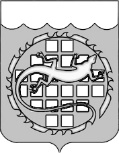 КОНТРОЛЬНО-СЧЕТНАЯ ПАЛАТА ОЗЕРСКОГО ГОРОДСКОГО ОКРУГА								УТВЕРЖДАЮ								ПредседательКонтрольно-счетной палатыОзерского городского округа_________________А.Ю. ЛюковАкт № 10плановой проверки соблюдения законодательства Российской Федерациии иных нормативных правовых актов Российской Федерациив сфере закупокг. Озерск										        30.03.2015	Основание проведения плановой проверки:-	пункт 3 части 3 статьи 99 Федерального закона от 05.04.2013     № 44-ФЗ «О контрактной системе в сфере закупок товаров, работ, услуг для обеспечения государственных и муниципальных нужд» (далее – Федеральный закон № 44-ФЗ);-	решение Собрания депутатов Озерского городского округа от 25.12.2013 № 233 «Об органе, уполномоченном на осуществление контроля в сфере закупок в Озерском городском округе»;-	Порядок проведения плановых проверок при осуществлении закупок товаров, работ, услуг для обеспечения нужд Озерского городского округа, утвержденный решением Собрания депутатов Озерского городского округа от 25.06.2014 № 103;-	распоряжение председателя Контрольно-счетной палаты Озерского городского округа от 30.12.2014 № 85 «Об утверждении плана проверок осуществления закупок товаров, работ, услуг для обеспечения нужд Озерского городского округа на 1 полугодие 2015 года»;-	распоряжение председателя Контрольно-счетной палаты Озерского городского округа от 19.02.2015 № 18 «О проведении плановой проверки соблюдения требований законодательства о контрактной системе в сфере закупок товаров, работ, услуг».	Предмет проверки: соблюдение Муниципальным бюджетным дошкольным образовательным учреждением "Центр развития ребенка - детский сад №58 "Жемчужинка" (далее – Субъект контроля) требований законодательства Российской Федерации и иных нормативных правовых актов Российской Федерации о контрактной системе в сфере закупок товаров, работ, услуг.Цель проведения проверки: предупреждение и выявление нарушений законодательства Российской Федерации и иных нормативных правовых актов Российской Федерации о контрактной системе в сфере закупок.	Проверяемый период: с 01.01.2014 по 28.02.2015.Сроки проведения плановой проверки: с 04.03.2015 по 25.03.2015.Состав инспекции:	Бокуняева Инесса Алексеевна, аудитор Контрольно-счетной палаты Озерского городского округа (руководитель инспекции);Поспелова Ирина Юрьевна, начальник отдела правового и документационного обеспечения Контрольно-счетной палаты Озерского городского округа (член инспекции).Сведения о Субъекте контроля: Муниципальное бюджетное дошкольное образовательное учреждение "Центр развития ребенка - детский сад №58 "Жемчужинка", адрес: Челябинская область, г. Озерск, б. Гайдара, 19, тел./факс (35130) 4-09-40, 4-93-64. ОГРН 1027401184579, ИНН 7422026024, КПП 741301001 (приложения №№ 1, 2).	Субъект контроля действует на основании Устава, утвержденного постановлением администрации Озерского городского округа от 21.12.2011 № 3740 (с изменениями от 19.09.2012, от 14.11.2012) (приложение №  3).	Субъект контроля имеет право ведения образовательной деятельности по образовательной основной программе дошкольного образования (лицензия Министерства образования и науки Челябинской области от 24.02.2012 регистрационный номер 9274) (приложение № 4).	Руководитель Субъекта контроля: заведующий Алексеева Наталья Анатольевна (распоряжения администрации Озерского городского округа от 17.11.2010 № 503лс, от 14.01.2013 № 2лс, трудовой договор от 17.11.2010                 № 204, дополнительное соглашение от 31.10.2013 № 204-12 к трудовому договору) (приложения №№  5, 6).В соответствии с решением Собрания депутатов Озерского городского округа от 18.12.2013 № 211 уполномоченным органом на определение поставщиков (подрядчиков, исполнителей) для заказчиков Озерского городского округа является администрация Озерского городского округа в лице Управления экономики администрации Озерского городского округа.	Инспекцией проведена проверка по завершенным закупкам для нужд Субъекта контроля, контракты по которым заключены.1. Планирование закупок для нужд Субъекта контроля1.1.	Субъект контроля является муниципальным бюджетным дошкольным образовательным учреждением, финансовое обеспечение деятельности которого осуществляется за счет субсидии на выполнение муниципального задания из бюджета Озерского городского округа Челябинской области, собственных доходов учреждения и иных субсидий в соответствии с Планом финансово-хозяйственной деятельности на 2014 год (приложения №№ 7, 8):								                                            Таблица № 11.2.	В 2013 году со сроком исполнения в 2014 году заключено 13 договоров на сумму 3 935 905 руб. 87 коп., по результатам проведения торгов в форме открытых аукционов в электронной форме заключено два договора (поставка продуктов питания) на сумму 1 682 875 руб. 66 коп., по результатам проведения запросов котировок заключено одиннадцать договоров на сумму 857 667 руб. 75 коп.1.3.	В 2014 году Субъект контроля осуществил закупку товаров, работ, услуг следующими способами:1.3.1.	По результатам проведения аукционов в электронной форме заключены следующие контракты: -	от 24.03.2014 № 0169300044214000013-0192219-01 на поставку молочных продуктов для нужд МБДОУ ЦРР ДС №58 на сумму 635 491 руб.    48 коп.;-	от 04.04.2014 № 0169300044214000044-0192219-01 на оказание услуг по техническому обслуживанию здания МБДОУ ЦРР ДС №58 на сумму 426 029 руб. 33 коп.;-	от 14.08.2014 № 0169300044214000350-0192219-01 на поставку молочных продуктов для нужд МБДОУ ЦРР ДС №58 на сумму 882 119 руб.    52 коп.;-	от 11.11.2014 № 0169300044214000495-0192219-01 на поставку мяса и мясной продукции для нужд МБДОУ ЦРР ДС №58 на сумму 752 845 руб.     51 коп.;-	от 10.11.2014 № 0169300044214000494-0192219-01 на поставку молочных продуктов для нужд МБДОУ ЦРР ДС №58 на сумму 992 730 руб.    56 коп.1.3.2. Без проведения конкурентных процедур (на основании пункта           4 части 1 статьи 93 Федерального закона № 44-ФЗ) заключено 77 договоров на общую сумму 1 898 293 руб. 33 коп. Кроме того, Субъектом контроля приобретено товаров (работ, услуг) через подотчетные лица на сумму          77 698 руб. 70 коп.1.3.3.	Без проведения конкурентных процедур (на основании пункта          5 части 1 статьи 93 Федерального закона № 44-ФЗ) заключено 38 договоров на общую сумму 9 021 852 руб. 97 коп.1.4.	В соответствии с пунктом 2 приказа Министерства экономического развития Российской Федерации и Федерального казначейства от 20.09.2013 № 544/18н «Об особенностях размещения на официальном сайте Российской Федерации в информационно-телекоммуникационной сети «Интернет» для размещения информации о размещении заказов на поставки товаров, выполнение работ, оказание услуг планов-графиков размещения заказов на 2014 и 2015 годы» (далее – приказ от 20.09.2013 № 544/18н) планы-графики подлежат размещению на официальном сайте не позднее одного календарного месяца после принятия закона (решения) о бюджете.В Озерском городском округе бюджет на 2014 год и на плановый период 2015 и 2016 годов принят решением Собрания депутатов Озерского городского округа Челябинской области от 18.12.2013 № 222.План-график размещения заказов на поставки товаров, выполнение работ, оказание услуг для нужд заказчиков на 2014 год Субъектом контроля размещен на официальном сайте 16.01.2014, то есть в срок, установленный приказом от 20.09.2013 № 544/18н) (приложение № 9).В нарушение пункта 4 Приложения к приказу от 20.09.2013 № 544/18н план-график от 16.01.2014 содержит перечень товаров, работ, услуг, закупка которых осуществлена в 2013 году в соответствии с Федеральным законом от 21.07.2005 № 94-ФЗ «О размещении заказов на поставки товаров, выполнение работ, оказание услуг для государственных и муниципальных нужд».В нарушение пунктов 4, 5 части 5 Приложения к приказу от 20.09.2013 № 544/18н Субъектом контроля нарушен порядок заполнения плана-графика по пунктам 4, 5 части 1 статьи 93 Федерального закона № 44-ФЗ.В нарушение подпунктов «г», «ж», «з», «к» пункта 2 части 5 Приложения к приказу от 20.09.2013 № 544/18н не заполнены столбцы 4 «Порядковый номер закупки (лота), 7 «Единицы измерения товаров, работ, услуг, являющихся предметом контракта», 8 «Количество товаров, работ, услуг, являющихся предметом контракта», 10 «Размер обеспечения заявки/обеспечения контракта (тыс.руб.) и размер аванса (приложение № 9).В Озерском городском округе бюджет на 2015 год и на плановый период 2016 и 2017 годов принят решением Собрания депутатов Озерского городского округа Челябинской области от 24.12.2014 № 226.План-график размещения заказов на поставки товаров, выполнение работ, оказание услуг для нужд заказчиков на 2015 год Субъектом контроля размещен на официальном сайте 22.01.2015, то есть в срок, установленный приказом от 20.09.2013 № 544/18н (приложение № 10).В нарушение пунктов 4, 5 части 5 Приложения к приказу от 20.09.2013 № 544/18н Субъектом контроля нарушен порядок заполнения плана-графика по пунктам 4, 5 части 1 статьи 93 Федерального закона № 44-ФЗ.В нарушение подпунктов «б», «в», «ж», «з», «к» пункта 2 части 5 Приложения к приказу от 20.09.2013 № 544/18н не по каждой закупке заполнены столбцы 2 «ОКВЭД», 3 «ОКПД», 7 «Единицы измерения товаров, работ, услуг, являющихся предметом контракта», 8 «Количество товаров, работ, услуг, являющихся предметом контракта», 10 «Размер обеспечения заявки/обеспечения контракта (тыс.руб.) и размер аванса (приложение № 10).1.5.	Профессионализация:	Субъектом контроля представлены:-	копии свидетельств о прохождении Алексеевой Н.А., Уткиной М.А. в 2015 году повышения квалификации по программе «Контрактная система в сфере закупок товаров, работ, услуг» (приложения №№ 11, 12);-	копия свидетельства о прохождении Барабаш Е.В. в 2011 году повышения квалификации по программе «Общие принципы и процедуры размещения заказов для государственных и муниципальных нужд. Контроль за соблюдением законодательства в сфере размещения заказа» (приложение        № 13);-	копия свидетельства о прохождении Борисенко Л.И. в 2014 году повышения квалификации по программе «Организация и проведение торгов, конкурсов на закупку продукции для государственных нужд» (приложение № 14).	2. Порядок организации закупок у Субъекта контроля	2.1.	Проверкой порядка организации закупок установлено:	-	приказом от 16.01.2014 № 32 создана контрактная служба и утверждено Положение о Единой комиссии по определению поставщиков (подрядчиков, исполнителей) (с изменениями от 04.12.2014 № 196) (приложение № 15);	-	приказом от 13.03.2014 № 67 определено лицо, наделенное правом использования электронно-цифровой подписи на официальном сайте Российской Федерации в сети Интернет для размещения информации о размещении заказов на поставки товаров, выполнение работ, оказание услуг (приложение № 16);	-	приказом от 23.07.2014 № 130 создана Приемочная комиссия, утверждено Положение о приемочной комиссии и проведении экспертизы МБДОУ ЦРР ДС №58 (приложения №№ 17, 18);	2.2.	Субъектом контроля представлены копии следующих документов:	-	выписки из приказов по личному составу от 23.03.2015 (приложение № 19);	-	приказа по личному составу от 01.02.2005 № Лс-8/1 (приложение № 20);	-	приказа о приеме работника на работу от 08.10.2013 № 102лсп (приложение № 21);	-	приказа по личному составу от 15.11.2004 № Лс-130 (приложение № 22);	-	приказа о переводе работника на другую работу от 03.07.2014 № 37лс (приложение № 23);	-	должностной инструкции заведующего от 16.07.2013 № 28 (приложение № 24);	-	должностной инструкции заместителя заведующего от 16.10.2014 № 172 (приложение № 25);	-	должностной инструкции главного бухгалтера от 08.05.2014 № 98 (приложение № 26);-	должностной инструкции ведущего экономиста от 08.05.2014 № 98 (приложение № 27);-	должностной инструкции кладовщика от 16.10.2014 № 172 (приложение № 28);-	должностной инструкции председателя Единой (конкурсной, аукционной, котировочной) комиссии по размещению заказов от 23.12.2014 № 204 (приложение № 29);-	должностной инструкции секретаря Единой (конкурсной, аукционной, котировочной) комиссии по размещению заказов от 23.12.2014 № 204 (приложение № 30);-	должностной инструкции члена Единой (конкурсной, аукционной, котировочной) комиссии по размещению заказов от 23.12.2014 № 204 (приложение № 31).3. Проверка порядка заключения контрактов по итогам проведения        					электронных аукционов	3.1.	Согласно части 1 статьи 34 Федерального закона № 44-ФЗ контракт заключается на условиях, предусмотренных извещением о проведении закупки, документацией о закупке.	В нарушение указанной нормы заключен контракт не на условиях, предусмотренных извещением о проведении электронного аукциона, документации об электронном аукционе:	-	контракт от 10.11.2014 № 0169300044214000494-0192219-01 – пункт 2.3 контракта не соответствует информации, указанной в разделе «Условия контракта» извещения, пункте 13 раздела 2 документации об электронном аукционе в части источника финансирования (приложение № 32).	-	контракт от 14.08.2014 № 0169300044214000350-0192219-01 – пункт 2.3 контракта не соответствует информации, указанной в разделе «Условия контракта» извещения, пункте 13 раздела 2 документации об электронном аукционе в части источника финансирования (приложение № 33).3.2.	В нарушение требований части 1 статьи 34, частей 2, 3, 10 статьи 70, части 3 статьи 96, частей 2, 3 статьи 37 Федерального закона № 44-ФЗ, извещения о проведении электронного аукциона по результатам аукциона в электронной форме между Субъектом контроля и поставщиком заключен следующий контракт:-	от 24.03.2014 № 0169300044214000013-0192219-01 на поставку молочных продуктов с ООО ПК «Белая королева» по цене 635 491 руб. 48 коп.По результатам проведения аукциона произошло снижение начальной (максимальной) цены контракта с 941 469 руб. 23 коп. до 635 491 руб. 48 коп., то есть цена контракта снижена победителем аукциона на 32,5%. Субъектом контроля заключен контракт без предоставления ООО ПК «Белая королева» обеспечения исполнения контракта в размере, превышающем в полтора раза размер обеспечения контракта, указанный в извещении о проведении электронного аукциона в размере 47 073 руб. 46 коп. или информации, подтверждающей добросовестность участника. Таким образом не применены антидемпинговые меры (приложение № 34).   4. Проверка договоров, заключенных в соответствии со статьей 93 Федерального закона № 44-ФЗ	4.1.	В ходе проверки установлено, что Субъектом контроля в 2014 году в соответствии с пунктом 4 части 1 статьи 93 Федерального закона № 44-ФЗ осуществлены закупки товаров, работ, услуг у единственного поставщика (подрядчика, исполнителя), не превышающие ста тысяч рублей по заключенным договорам и авансовым отчетам на общую сумму 1 975 992 руб. 03 коп:	-	72 договора на общую сумму 1 885 280 руб. 33 коп.;	-	5 договоров подряда с физическими лицами на общую сумму 13 013 руб. 00 коп.;	-	57 авансовых отчетов, согласно которым подотчетными лицами Субъекта контроля приобретены и оплачены товары, работы, услуги на общую сумму 77 698 руб. 70 коп. (приложение № 35).	Согласно пункту 16 статьи 3 Федерального закона № 44-ФЗ совокупный годовой объем закупок – утвержденный на соответствующий финансовый год общий объем финансового обеспечения для осуществления заказчиком закупок, в том числе для оплаты контрактов, заключенных до начала указанного финансового года и подлежащих оплате в указанном финансовом году. На основании данных плана финансово-хозяйственной деятельности Субъекта контроля совокупный годовой объем закупок по состоянию на 31.12.2014 года составил 15 943 309 руб. 51 коп.	4.2.	В соответствии с пунктом 5 части 1 статьи 93 Федерального закона № 44-ФЗ при осуществлении закупки товара, работы или услуги муниципальным учреждением (библиотекой) на сумму, не превышающую четырехсот тысяч рублей, годовой объем закупок, которые заказчик вправе осуществить на основании настоящего пункта, не должен превышать пятьдесят процентов совокупного годового объема закупок заказчика и не должен составлять более чем двадцать миллионов рублей. Пятьдесят процентов от совокупного годового объема закупок Субъекта контроля составляет      7 971 654 руб. 75 коп.В нарушение вышеуказанного пункта Субъектом контроля заключено        38 договоров на общую сумму 9 021 852 руб. 97 коп. (приложения №№ 36, 37).4.3.	В нарушение частей 3, 4 статьи 93 Федерального закона № 44-ФЗ Субъектом контроля по договорам, заключенным до 04.06.2014 года, не представлены документально оформленные отчеты о невозможности и нецелесообразности использования иных способов определения поставщика (подрядчика, исполнителя), а также цену контракта и иные существенные условия контракта.В нарушение части 3 статьи 94, части 29 статьи 112 Федерального закона № 44-ФЗ по договорам, заключенным на основании пунктов 4, 5 части 1 статьи 93 Федерального закона № 44-ФЗ, по статье 55 Федерального закона № 94-ФЗ, исполненным в 2014 году, Субъектом контроля не представлены заключения экспертизы.     5. Проверка размещения информации и документовна официальном сайте5.1.	В нарушение части 3 статьи 103 Федерального закона № 44-ФЗ Субъектом контроля не направлена в федеральный орган исполнительной власти, осуществляющий правоприменительные функции по кассовому обслуживанию исполнения бюджетов бюджетной системы Российской Федерации информация о заключении (изменении, исполнении, расторжении) следующего контракта: -	соглашение от 15.12.2014 о расторжении контракта от 10.11.2014 № 0169300044214000494-0192219-01 на поставку молока и молочной продукции, заключенного с ООО ПК «Белая королева» на сумму 992 730 рублей 88 копеек (приложение № 32);-	соглашение без даты № 1 к договору № 474/14-ВС/480-ДУ на отпуск питьевой воды и прием сточных вод, заключенное с ММПКХ г. Озерска (приложение № 38).5.2.	В нарушение срока, установленного частью 2 статьи 93 Федерального закона № 44-ФЗ, Субъект контроля позднее чем за пять дней до даты заключения контракта разместил следующие извещения о проведении закупки у единственного поставщика (подрядчика, исполнителя):-	от 20.01.2015 № 0369300270015000004 (по пункту 1 части 1 статьи 93 Федерального закона № 44-ФЗ) – договор об оказании услуг электросвязи от 31.12.2014 № 837/118-ДУ (приложение №  39);-	от 20.01.2015 № 0369300270015000005 (по пункту 8 части 1 статьи 93 Федерального закона № 44-ФЗ) – договор холодного водоснабжения и водоотведения от 31.12.2014 № 474/15-ВС (приложение № 40);-	от 19.01.2015 № 0369300270015000001 (по пункту 8 части 1 статьи 93 Федерального закона № 44-ФЗ) – договор теплоснабжения от 31.12.2014 № 23/15-Т (приложение № 41).5.3.	В нарушение установленного частью 3 статьи 103 Федерального закона № 44-ФЗ срока Субъектом контроля направлена в федеральный орган исполнительной власти, осуществляющий правоприменительные функции по кассовому обслуживанию исполнения бюджетов бюджетной системы Российской Федерации информация о заключении (изменении, исполнении, расторжении) следующих контрактов (договоров):	-	договор № 837/118-ДУ заключен 31.12.2014, сведения об исполнении контракта направлены в реестр контрактов 21.01.2015, то есть позже трех рабочих дней с даты заключения договора (приложение № 39);	-	договор № 474/15-ВС заключен 31.12.2014, сведения об исполнении контракта направлены в реестр контрактов 20.01.2015, то есть позже трех рабочих дней с даты заключения договора (приложение № 40);	-	договор № 23/15-Т заключен 31.12.2014, сведения об исполнении контракта направлены в реестр контрактов 20.01.2015, то есть позже трех рабочих дней с даты заключения договора (приложение № 41);	-	договор № 3285/111-ДУ заключен 31.12.2014, сведения об исполнении контракта направлены в реестр контрактов 21.01.2015, то есть позже трех рабочих дней с даты заключения договора (приложение № 42);	-	контракт от 14.08.2014 № 0169300044214000350-0192219-01 исполнен 20.02.2015, сведения об исполнении контракта направлены в реестр контрактов 03.03.2015, то есть позже трех рабочих дней с даты исполнения контракта (приложение № 43);	-	контракт от 24.03.2014 № 0169300044214000013-0192219-01 исполнен 20.10.2014, сведения об исполнении контракта направлены в реестр контрактов 03.03.2015, то есть позже трех рабочих дней с даты исполнения контракта (приложение № 44);	-	контракт от 30.12.2013 № 474-14/ВС/480-ДУ исполнен 22.01.2015, сведения об исполнении контракта направлены в реестр контрактов 03.03.2015, то есть позже трех рабочих дней с даты исполнения контракта (приложение     № 45);	5.4.	В нарушение части 2 статьи 103 Федерального закона № 44-ФЗ в реестр контрактов не включены следующие документы и информация:-	документы о приемке поставленного товара по контракту от 14.08.2014 № 0169300044214000350-0192219-01 на поставку молока и молочной продукции на сумму 535 556 руб. 04 коп. (приложение № 43);-	документы о приемке поставленного товара по контракту от 24.03.2014 № 0169300044214000013-0192219-01 на поставку молока и молочной продукции на сумму 535 556 руб. 04 коп. (приложение № 44);-	документы о приемке услуги по контракту от 30.12.2013                 № 474-14/ВС/480-ДУ на отпуск (поставку) питьевой воды и прием сточных вод (оказание услуг водоотведения) на сумму 365 888 руб. 37 коп. (приложение № 45).5.5.	Субъектом контроля направлены недостоверные сведения о заключении (исполнении) контрактов в федеральный орган исполнительной власти, осуществляющий правоприменительные функции по кассовому обслуживанию исполнения бюджетов бюджетной системы Российской Федерации:-	контракт от 14.08.2014 № 0169300044214000350-0192219-01 заключен на сумму 882 119 руб. 52 коп, в реестр контрактов направлены сведения об исполнении на сумму 760 486 руб. 95 коп. Вместе с тем согласно представленных Субъектом контроля платежных поручений фактически оплачено по договору 534 556 руб. 04 коп. Кроме того, Субъектом контроля не осуществлялся платеж по вышеуказанному договору на сумму 225 930 руб.     91 коп. 31.12.2014, а также не все даты платежных документов в информации об исполнении контракта указаны верно (приложение № 43);-	контракт от 24.03.2014 № 0169300044214000013-0192219-01 заключен на сумму 635 491 руб. 48 коп, в реестр контрактов направлены сведения об исполнении на сумму 632 176 руб. 46 коп. Вместе с тем согласно представленных Субъектом контроля платежных поручений фактически оплачено по договору 632 175 руб. 96 коп. Кроме того, Субъектом контроля не осуществлялся платеж по вышеуказанному договору на сумму 50 коп. 18.02.2015, а также не все даты платежных документов в информации об исполнении контракта указаны верно (приложение № 44).-	контракт от 30.12.2013 № 474-14/ВС/480-ДУ заключен на сумму 380 993 руб. 86 коп, в реестр контрактов направлены сведения об исполнении на сумму 369 511 руб. 49 коп. Вместе с тем согласно представленных Субъектом контроля платежных поручений фактически оплачено по договору 365 888 руб. 37 коп. Кроме того, Субъектом контроля не осуществлялся платеж по вышеуказанному договору на сумму 3 623 руб. 12 коп. 31.12.2014, а также не все даты платежных документов в информации об исполнении контракта указаны верно (приложение № 45).     6. Проверка исполнения контрактов (договоров)6.1.	В нарушение части 9 статьи 94 Федерального закона № 44-ФЗ Субъектом контроля не размещена на официальном сайте информация о поставленном товаре, об оказанной услуге в форме отчета:-	об исполнении контракта от 14.08.2014 № 0169300044214000350-0192219-01 на поставку молока и молочной продукции на сумму 535 556 руб. 04 коп. с ООО ПК «Белая королева» (приложения №№ 33, 43);-	об исполнении контракта от 24.03.2014 № 0169300044214000013-0192219-01 на поставку молочных продуктов на сумму 632 175 руб. 96 коп. с ООО ПК «Белая королева» (приложения №№ 34, 44);-	об исполнении контракта от 30.12.2013 № 474-14/ВС/480-ДУ на отпуск (поставку) питьевой воды и прием сточных вод (оказание услуг водоотведения) на сумму 365 888 руб. 37 коп. с ММПКХ г.Озерска (приложение № 45).Заключение1.	В результате проведения плановой проверки в действиях Муниципального бюджетного дошкольного образовательного учреждения  «Центр развития ребенка – детский сад №58 «Жемчужинка» установлены нарушения требований приказа от 20.09.2013 № 544/18н, частей 1 статьи 34, частей 2, 3 статьи 37, частей 2, 3, 10 статьи 70, пункта 5 части 1 статьи 93, частей 2, 3, 4 статьи 93, частей 2, 3 статьи 103, части 9 статьи 94, части 3 статьи 96, части 29 статьи 112 Федерального закона № 44-ФЗ.2.	Учитывая, что выявленные нарушения содержат признаки административных правонарушений, ответственность за совершение которых предусмотрена частью 1 статьи 7.29, частью 1.3 статьи 7.30, статьи 7.31 Кодекса об административных правонарушениях Российской Федерации, направить акт проверки и прилагаемые к нему материалы в уполномоченный на осуществление контроля в сфере размещения заказов орган исполнительной власти Челябинской области – Главное контрольное управление Челябинской области для решения вопроса о возбуждении дел об административных правонарушениях по фактам выявленных нарушений.	3.	Выдать Муниципальному бюджетному дошкольному образовательному учреждению «Центр развития ребенка – детский сад №58 «Жемчужинка» предписание об устранении нарушений законодательства Российской Федерации о контрактной системе в сфере закупок.Приложения:1.	Копия свидетельства о внесении записи в ЕГРЮЛ - на 1 л. в 1 экз.2.	Копия свидетельства о постановке на налоговый учет - на 1 л. в 1 экз.3.	Копия Устава МБДОУ ЦРР ДС №58, постановлений - на 25 л. в 1 экз.4. 	Копия лицензии на осуществление образовательной деятельности - на 2 л. в 1 экз.5.	 Копии распоряжений о приеме на работу заведующего МБДОУ ЦРР ДС №58 - на 2 л. в 1 экз.6.	Копии трудового договора и дополнительного соглашения к трудовому договору заведующего - на 8 л. в 1 экз.7.	Копия плана финансово-хозяйственной деятельности на 2014 год - на 5 л. в 1 экз.8.	Копии отчетов об исполнении учреждением плана ФХД за 2014 год - на 15 л. в 1 экз.9.	Копия плана-графика на 2014 год - на 27 л. в 1 экз.10.	Копия плана-графика на 2015 год - на 22 л. в 1 экз.11.	Копия удостоверения о повышении квалификации - на 1 л. в 1 экз.12.	Копия удостоверения о повышении квалификации - на 1 л. в 1 экз.13.	Копия свидетельства о повышении квалификации - на 1 л. в 1 экз.14.	Копия удостоверения о повышении квалификации - на 1 л. в 1 экз.15.	Копия приказа от 16.01.2014 № 32, Положения о Единой комиссии - на 14 л. в 1 экз.16.	Копия приказа о назначении правом пользования ЭЦП - на 2 л. в 1 экз.17.	Копия приказа о создании приемочной комиссии - на 1 л. в 1 экз.18.	Копия Положения о приемочной комиссии - на 4 л. в 1 экз.19.	Выписка из приказов по личному составу - на 1 л. в 1 экз.20.	Копия приказа от 01.02.2005 № Лс-8/1 - на 1 л. в 1 экз.21.	Копия приказа (распоряжения) от 08.10.2013 № 102лсп - на 1 л. в 1 экз.22.	Копия приказа от 05.11.2004 № Лс-130 - на 1 л. в 1 экз.23.	Копия приказа от 03.07.2014 № 37лс - на 1 л. в 1 экз.24.	Копия должностной инструкции заведующего - на 8 л. в 1 экз.25.	Копия должностной инструкции заместителя заведующего - на 5 л. в 1 экз.26.	Копия должностной инструкции главного бухгалтера - на 4 л. в 1 экз.27.	Копия должностной инструкции ведущего экономиста - на 4 л. в 1 экз.28.	Копия должностной инструкции кладовщика - на 3 л. в 1 экз.29.	Копия должностной инструкции председателя Единой комиссии - на 4 л. в 1 экз.30.	Копия должностной инструкции секретаря Единой комиссии - на 4 л. в 1 экз.31.	Копия должностной инструкции члена Единой комиссии - на 4 л. в 1 экз.32.	Копии документов к контракту № 0169300044214000494-0192219-01 - на 23 л. в 1 экз.33.	Копии документов к контракту № 0169300044214000350-0192219-01 - на 21 л. в 1 экз.34.	Копии документов к контракту на поставку молочных продуктов                  № 0169300044214000013-0192219-01 - на 24 л. в 1 экз.35.	Реестр муниципальных контрактов (договоров), заключенных в соответствии с п. 4 ч. 1 ст. 93 Федерального закона № 44-ФЗ - на 4 л. в 1 экз.36.	Реестр муниципальных контрактов (договоров), заключенных в соответствии с п. 5 ч. 1 ст. 93 Федерального закона № 44-ФЗ - на 2 л. в 1 экз.37.	Копии договоров, заключенных в соответствии с п. 5 ч. 1 ст. 93 Федерального закона № 44-ФЗ - на 143 л. в 1 экз.38.	Копия соглашения № 1 к договору № 474/14-ВС/480-ДУ - на 2 л. в 1 экз.39.	Копии документов к договору № 837/118-ДУ об оказании услуг электросвязи - на 17 л. в 1 экз.40.	Копии документов к договору № 474/15-ДУ холодного водоснабжения и водоотведения - на 18 л. в 1 экз.41.	Копии документов к договору теплоснабжения № 23/15-Т - на 18 л. в 1 экз.42.	Копии документов к договору энергоснабжения № 3285/111-ДУ - на 21 л. в 1 экз.43.	Копии информации и документов к контракту № 0169300044214000350-0192219-01 от 14.08.2014 - на 16 л. в 1 экз.44.	Копии информации и документов к контракту № 0169300044214000013-0192219-01 от 24.03.2014 - на 14 л. в 1 экз.45.	Копии информации и документов к договору № 474/14-ВС/480-ДУ на отпуск (поставку) питьевой воды и прием сточных вод (оказание услуг водоотведения) для бюджетных организаций от 16.12.2013 - на 40 л. в 1 экз.46.	Предписание от 30.03.2015 № 2 - на 3 л. в 1 экз.АудиторКонтрольно-счетной палатыОзерского городского округа						          И.А. БокуняеваНачальник отдела правового идокументационного обеспеченияКонтрольно-счетной палатыОзерского городского округа						        И.Ю. ПоспеловаКопию акта на  _______  листах получил(а)    _____   _____________ 2015 года.________________________________________________________________________________________________________________________(Ф.И.О., должность)Комсомольская ул., 9, г. Озерск Челябинской области, 456784Тел. 2-57-21, 2-43-46, факс (351-30) 2-30-48E-mail: secr.cb@ozerskadm.ruОГРН 1067422055667, ИНН/КПП 7422038164/741301001№ п/пНаименование показателяУтверждено бюджетных назначенийна 2014 год,руб.Исполнено,руб.1Субсидия на выполнение государственного (муниципального) задания46 108 938,8845 833 997,511.1на осуществление закупок товаров, работ, услуг7 434 004,207 362 307,962Доходы от оказания платных услуг (работ) 7 716 891,417 435 883,212.1на осуществление закупок товаров, работ, услуг7 644 148,317 363 140,113Субсидии на иные цели896 405,00896 405,003.1на осуществление закупок товаров, работ, услуг865 157,00865 157,00Всего: 54 722 235,2954 166 285,72на осуществление закупок товаров, работ, услуг (стр. 1.1+ стр. 2.1+ стр. 3.1)15 943 309,5115 590 605,07